ДОГОВОР №_______на оказание услуг по обращению с твердымикоммунальными отходамиНижегородская область, г. Арзамас 					     «__»_______________ 20__ г.Общество с ограниченной ответственностью «МСК-НТ», именуемое в дальнейшем «региональный оператор», в лице __________________________________________________, действующего на основании ___________________________________________, с одной стороны, и																								__________________________,(фамилия, имя, отчество физического лица)именуемый в дальнейшем «потребитель», в лице 																						,(фамилия, имя, отчество, паспортные данные - в случае заключения договора физическим лицом),действующего на основании 											,(положение, устав, доверенность - указать нужное)с другой стороны, именуемые в дальнейшем «стороны», заключили настоящий договор о нижеследующем:I. Предмет договораПо договору на оказание услуг по обращению с твердыми коммунальными отходами региональный оператор обязуется принимать твердые коммунальные отходы в объеме и в месте, которые определены в настоящем договоре, и обеспечивать их транспортирование, обработку, обезвреживание, захоронение в соответствии с законодательством Российской Федерации, а Потребитель обязуется оплачивать услуги регионального оператора по цене, определенной в пределах утвержденного в установленном порядке единого тарифа на услугу регионального оператора. 	Оказание услуг осуществляется Нижегородским филиалом ООО «МСК-НТ.Объем твердых коммунальных отходов, места (площадки) накопления твердых коммунальных отходов, в том числе крупногабаритных отходов и периодичность вывоза твердых коммунальных отходов, а также информация о размещении мест (площадок) накопления твердых коммунальных отходов и подъездных путей к ним (за исключением жилых домов) определяются согласно приложению к настоящему договору.Способ складирования твердых коммунальных отходов -														,(мусоропроводы и мусороприемные камеры, в контейнеры, бункеры, расположенные на контейнерных площадках,
в емкости (указать какие), предоставленные региональным оператором, - указать нужное)в том числе крупногабаритных отходов - 														.(в бункеры, расположенные на контейнерных площадках, на специальных площадках складирования крупногабаритных отходов - указать нужное)Дата начала оказания услуг по обращению с твердыми коммунальными отходами
«01» января 2019 г.II. Сроки и порядок оплаты по договоруПод расчетным периодом по настоящему договору понимается один календарный месяц.  Оплата услуг по настоящему договору осуществляется по цене, определенной в пределах утвержденного в установленном порядке единого тарифа на услугу регионального оператора, который составляет:                                                                                                                                                                    	Для кластера № 7:- в период с 01.01.2019 г. по 30.06.2019 г. – 593,54 рубля (Пятьсот девяносто три рубля пятьдесят четыре копейки) за 1 м3 с учетом НДС 20% - 98,92 рублей (Девяносто восемь рублей девяносто две копейки);- в период с 01.07.2019 г. по 31.12.2019 г. – 609,62 рублей (Шестьсот девять рублей шестьдесят две копейки) за 1 м3 с учетом НДС 20% - 101,60 рубль (Сто один рубль шестьдесят копеек). 	Для кластера № 8:- в период с 01.01.2019 г. по 30.06.2019 г. – 659,38 рублей (Шестьсот пятьдесят девять рублей 38 копеек) за 1 м3 с учетом НДС 20% - 109,9 рублей (Сто девять рублей девяносто копеек);- в период с 01.07.2019 г. по 31.12.2019 г. – 667,03 рублей (Шестьсот шестьдесят семь рублей три копейки) за 1 м3 с учетом НДС 20% - 111,17 рублей (Сто одиннадцать рублей семнадцать копеек).	Единый тариф на услугу регионального оператора доступен на официальном сайте Региональной службы по тарифам Нижегородской области (http://www.rstno.ru). В случае изменения единого тарифа на услугу регионального оператора такой тариф вступает в силу с даты вступления в силу соответствующего нормативного акта уполномоченного органа исполнительной власти Нижегородской области (решение Региональной службы по тарифам Нижегородской области).	Потребитель (за исключением потребителей в многоквартирных домах и жилых домах) оплачивает услуги по обращению с твердыми коммунальными отходами до 10-го числа месяца, следующего за месяцем, в котором была оказана услуга по обращению с твердыми коммунальными отходами.          Потребитель в многоквартирном доме или жилом доме оплачивает коммунальную услугу по оказанию услуг по обращению с твердыми коммунальными отходами в соответствии
с жилищным законодательством Российской Федерации.	Плата за коммунальную услугу по оказанию услуг по обращению с твердыми коммунальными отходами вносится на расчетный счет филиала Исполнителя по следующим реквизитам:Сверка расчетов по настоящему договору проводится между региональным оператором
и потребителем не реже чем один раз в год по инициативе одной из сторон путем составления
и подписания сторонами соответствующего акта.Сторона, инициирующая проведение сверки расчетов, составляет и направляет другой стороне подписанный акт сверки расчетов в 2 экземплярах любым доступным способом (почтовое отправление, телеграмма, факсограмма, телефонограмма, информационно-телекоммуникационная сеть "Интернет"), позволяющим подтвердить получение такого уведомления адресатом. Другая сторона обязана подписать акт сверки расчетов в течение 3 рабочих дней со дня его получения или представить мотивированный отказ от его подписания
с направлением своего варианта акта сверки расчетов.В случае неполучения ответа в течение 10 рабочих дней со дня направления стороне акта сверки расчетов, направленный акт считается согласованным и подписанным обеими сторонами.III. Права и обязанности сторонРегиональный оператор обязан:а) принимать твердые коммунальные отходы в объеме и в месте, которые определены
в приложении к настоящему договору;б) обеспечивать транспортирование, обработку, обезвреживание, захоронение принятых твердых коммунальных отходов в соответствии с законодательством Российской Федерации;в) предоставлять потребителю информацию в соответствии со стандартами раскрытия информации в области обращения с твердыми коммунальными отходами в порядке, предусмотренном законодательством Российской Федерации;г) отвечать на жалобы и обращения потребителей по вопросам, связанным с исполнением настоящего договора, в течение срока, установленного законодательством Российской Федерации для рассмотрения обращений граждан;д) принимать необходимые меры по своевременному ремонту или замене поврежденных контейнеров, принадлежащих ему на праве собственности или на ином законном основании,
в порядке и сроки, которые установлены законодательством субъекта Российской Федерации.Региональный оператор имеет право:а) осуществлять контроль за учетом объема и (или) массы принятых твердых коммунальных отходов;б) инициировать проведение сверки расчетов по настоящему договору.Потребитель обязан:а) осуществлять складирование твердых коммунальных отходов в местах накопления твердых коммунальных отходов, определенных договором на оказание услуг
по обращению с твердыми коммунальными отходами, в соответствии с территориальной схемой обращения с отходами;б) обеспечивать учет объема и (или) массы твердых коммунальных отходов в соответствии с Правилами коммерческого учета объема и (или) массы твердых коммунальных отходов, утвержденными постановлением Правительства Российской Федерации от 3 июня 2016 г. N 505 "Об утверждении Правил коммерческого учета объема и (или) массы твердых коммунальных отходов";в) производить оплату по настоящему договору в порядке, размере и сроки, которые определены настоящим договором;г) обеспечивать складирование твердых коммунальных отходов в контейнеры или иные места в соответствии с приложением к настоящему договору;д) не допускать повреждения контейнеров, сжигания твердых коммунальных отходов
в контейнерах, а также на контейнерных площадках, складирования в контейнерах запрещенных отходов и предметов;е) назначить лицо, ответственное за взаимодействие с региональным оператором
по вопросам исполнения настоящего договора;ж) уведомить регионального оператора любым доступным способом (почтовое отправление, телеграмма, факсограмма, телефонограмма, информационно-телекоммуникационная сеть "Интернет"), позволяющим подтвердить его получение адресатом,
о переходе прав на объекты потребителя, указанные в настоящем договоре, к новому собственнику;з) обеспечить беспрепятственный проезд мусоровозов/бункеровозов
к контейнерным/бункерным площадкам;Потребитель имеет право:а) получать от регионального оператора информацию об изменении установленных тарифов в области обращения с твердыми коммунальными отходами;б) инициировать проведение сверки расчетов по настоящему договору.IV. Порядок осуществления учета объема и (или) массы твердых коммунальных отходовСтороны согласились производить учет объема и (или) массы твердых коммунальных  отходов в соответствии с Правилами коммерческого учета объема и (или) массы твердых коммунальных отходов, утвержденными постановлением Правительства  Российской Федерации от 3 июня 2016 г. № 505 «Об утверждении Правил  коммерческого  учета  объема  и  (или)  массы  твердых коммунальных отходов», следующим способом:														.(расчетным путем исходя из нормативов накопления твердых коммунальных отходов, количества и объема контейнеров для складирования твердых коммунальных отходов или исходя из массы твердых коммунальных отходов,   - нужное указать)V. Порядок фиксации нарушений по договоруВ случае нарушения региональным оператором обязательств по настоящему договору потребитель с участием представителя регионального оператора составляет акт о нарушении региональным оператором обязательств по договору и вручает его представителю регионального оператора. При неявке представителя регионального оператора потребитель составляет указанный акт в присутствии не менее чем 2 незаинтересованных лиц или с использованием фото- и (или) видеофиксации и в течение 3 рабочих дней направляет акт региональному оператору с требованием устранить выявленные нарушения в течение разумного срока, определенного потребителем.Региональный оператор в течение 3 рабочих дней со дня получения акта подписывает его
и направляет потребителю. В случае несогласия с содержанием акта региональный оператор вправе написать возражение на акт с мотивированным указанием причин своего несогласия и направить такое возражение потребителю в течение 3 рабочих дней со дня получения акта.В случае невозможности устранения нарушений в сроки, предложенные потребителем, региональный оператор предлагает иные сроки для устранения выявленных нарушений.В случае если региональный оператор не направил подписанный акт или возражения на акт в течение 3 рабочих дней со дня получения акта, такой акт считается согласованным
и подписанным региональным оператором.В случае получения возражений регионального оператора потребитель обязан рассмотреть возражения и в случае согласия с возражениями внести соответствующие изменения в акт.Акт должен содержать:а) сведения о заявителе (наименование, местонахождение, адрес);б) сведения об объекте (объектах), на котором образуются твердые коммунальные отходы, в отношении которого возникли разногласия (полное наименование, местонахождение, правомочие на объект (объекты), которым обладает сторона, направившая акт);в) сведения о нарушении соответствующих пунктов договора;г) другие сведения по усмотрению стороны, в том числе материалы фото- и видеосъемки.Потребитель направляет копию акта о нарушении региональным оператором обязательств по договору в уполномоченный орган исполнительной власти субъекта Российской Федерации.VI. Ответственность сторонЗа неисполнение или ненадлежащее исполнение обязательств по настоящему договору стороны несут ответственность в соответствии с законодательством Российской Федерации.В случае неисполнения либо ненадлежащего исполнения потребителем обязательств по оплате настоящего договора региональный оператор вправе потребовать от потребителя уплаты неустойки в размере 1/130 ключевой ставки Центрального банка Российской Федерации, установленной на день предъявления соответствующего требования, от суммы задолженности
за каждый день просрочки.За нарушение правил обращения с твердыми коммунальными отходами в части складирования твердых коммунальных отходов вне мест накопления таких отходов, определенных настоящим договором, потребитель несет административную ответственность
в соответствии с законодательством Российской Федерации.VII. Обстоятельства непреодолимой силыСтороны освобождаются от ответственности за неисполнение либо ненадлежащее исполнение обязательств по настоящему договору, если оно явилось следствием обстоятельств непреодолимой силы.При этом срок исполнения обязательств по настоящему договору продлевается соразмерно времени, в течение которого действовали такие обстоятельства, а также последствиям, вызванным этими обстоятельствами.Сторона, подвергшаяся действию обстоятельств непреодолимой силы, обязана предпринять все необходимые действия для извещения другой стороны любыми доступными способами без промедления, не позднее 24 часов с момента наступления обстоятельств непреодолимой силы,
о наступлении указанных обстоятельств. Извещение должно содержать данные о времени наступления и характере указанных обстоятельств.Сторона должна также без промедления, не позднее 24 часов с момента прекращения обстоятельств непреодолимой силы, известить об этом другую сторону.VIII. Действие договораНастоящий договор заключается на срок __________________________________________.Настоящий договор считается продленным на тот же срок и на тех же условиях, если
за один месяц до окончания срока его действия ни одна из сторон не заявит о его прекращении или изменении либо о заключении нового договора на иных условиях.Настоящий договор может быть расторгнут до окончания срока его действия
по соглашению сторон.IX. Прочие условияВсе изменения, которые вносятся в настоящий договор, считаются действительными, если они оформлены в письменном виде, подписаны уполномоченными на то лицами и заверены печатями обеих сторон (при их наличии).В случае изменения наименования, местонахождения или банковских реквизитов сторона обязана уведомить об этом другую сторону в письменной форме в течение 5 рабочих дней со дня таких изменений любыми доступными способами, позволяющими подтвердить получение такого уведомления адресатом.При исполнении настоящего договора стороны обязуются руководствоваться законодательством Российской Федерации, в том числе положениями Федерального закона
«Об отходах производства и потребления» и иными нормативными правовыми актами Российской Федерации в сфере обращения с твердыми коммунальными отходами.Настоящий договор составлен в 2 экземплярах, имеющих равную юридическую силу.Приложение к настоящему договору является его неотъемлемой частью.X. Адреса, реквизиты и подписи сторонПриложение № 2к Договору _____________ от «___» __________201__г.на оказание услуг по обращению с твердыми коммунальными отходамиI. Объем и место накопления твердых коммунальных отходов  II. Информация о размещении мест (площадок) накопления твердых коммунальных отходов и подъездных путей к ним (за исключением жилых домов)Согласие на обработку персональных данныхВо исполнение требований Федерального закона от 27.07.2006 № 152—ФЗ «О персональных данных», я ______________________________________________________________________________________даю согласие Обществу с ограниченной ответственностью «МСК-НТ» (далее — Региональный оператор) на обработку (включая получение от меня и/или от любых третьих лиц) моих персональных данных (в частности, мои фамилия, имя, отчество, год, месяц, дата рождения, адрес, сведения об основном документе, удостоверяющем личность, и иные сведения, известные в конкретный момент времени Региональному оператору) и подтверждаю, что, давая такое согласие, я действую своей волей и в своем интересе.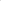 Настоящее согласие дается мною в целях заключения с Региональным оператором настоящего договора, его дальнейшего изменения и исполнения.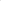 Настоящее согласие предоставляется на осуществление действий в отношении моих персональных данных, включая без ограничения: сбор, запись, систематизацию, накопление, хранение, уточнение (обновление, изменение), извлечение, использование, передачу (распространение, предоставление, доступ), обезличивание, блокирование, удаление, уничтожение, а также осуществление иных действий с моими персональными данными с учетом действующего законодательства с использованием как автоматизированной информационной системы, так и (или) бумажных носителей.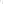 Обработка персональных данных осуществляется Региональным оператором с применением следующих основных способов (но, не ограничиваясь ими): хранение, запись на электронные и (или) бумажные носители и их хранение, составление перечней.Настоящее согласие дается на весь срок действия договоров, заключенных между мной и Региональным оператором, а также на весь срок хранения соответствующей информации и документов в соответствии с законодательством Российской Федерации, только после истечения указанных сроков настоящее согласие может быть отозвано путем направления мною соответствующего письменного уведомления Региональному оператору не менее чем за З (три) месяца до момента отзыва согласия.Признаю и подтверждаю, что в случае необходимости предоставления персональных данных в органы социальной защиты и поддержки населения, органы почтовой связи, контролерам, банкам, осуществляющим прием платежей, органам и должностным лицам, которым в соответствии с законодательством Региональный оператор обязан предоставить документы и (или) сведения, содержащие мои персональные данные, для достижения указанных выше целей, а также во исполнение требований Федерального закона от 21.07.2014 № 209-ФЗ «О государственной информационной системе жилищно-коммунального хозяйства», приказа Минсвязи РФ № 74 и Минстроя РФ № 114/прот 29.02.2016.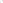 «Об утверждении состава, сроков и периодичности размещения информации поставщиками информации государственной информационной системе жилищно коммунального хозяйства», Региональный оператор вправе в необходимом объеме раскрывать мои персональные данные в системе «ГИС ЖКХ», а также указанным третьим лицам, их агентам и представителям, предоставлять им соответствующие документы. Также подтверждаю, что настоящее согласие считается данным мною указанным выше третьим лицам, с учетом соответствующих изменений, и такие третьи лица имеют право на обработку моих персональных данных на основании настоящего согласия.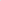 Я согласен с тем, что уведомление об уничтожении персональных данных будет вручаться мне (моему представителю) по месту нахождения Регионального оператора.Потребитель: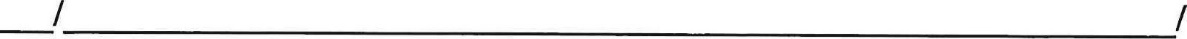 ПодписьФИО полностью20Исполнитель регионального оператораНижегородский филиал ООО «МСК-НТ»Юридический адрес: 607220, Нижегородская обл., Арзамасский р-н, г.Арзамас, ул.Ленина д.110, помещение 112ИНН 7734699480 КПП 524343001р/с 40702810200100011117 вМосковском филиале АБ «РОССИЯ» г.МоскваБИК 044525112к/с 30101810500000000112.Региональный операторПотребитель«_______» ________________2018 г.N п/пНаименование объектаОбъем принимаемых твердых коммунальных отходовМесто (площадка) накопления твердых коммунальных отходовМесто (площадка) накопления крупногабаритных отходовНаименование и кол-во расчетных единиц для определения норматива накопления твердых коммунальных отходовПериодичность вывоза твердых коммунальных отходовРегиональный оператор Потребительм.п."__" ________________ 20__ г."__" ________________ 20__ г.